 PSGS-5526L Unmanaged GbE PoE+ Switch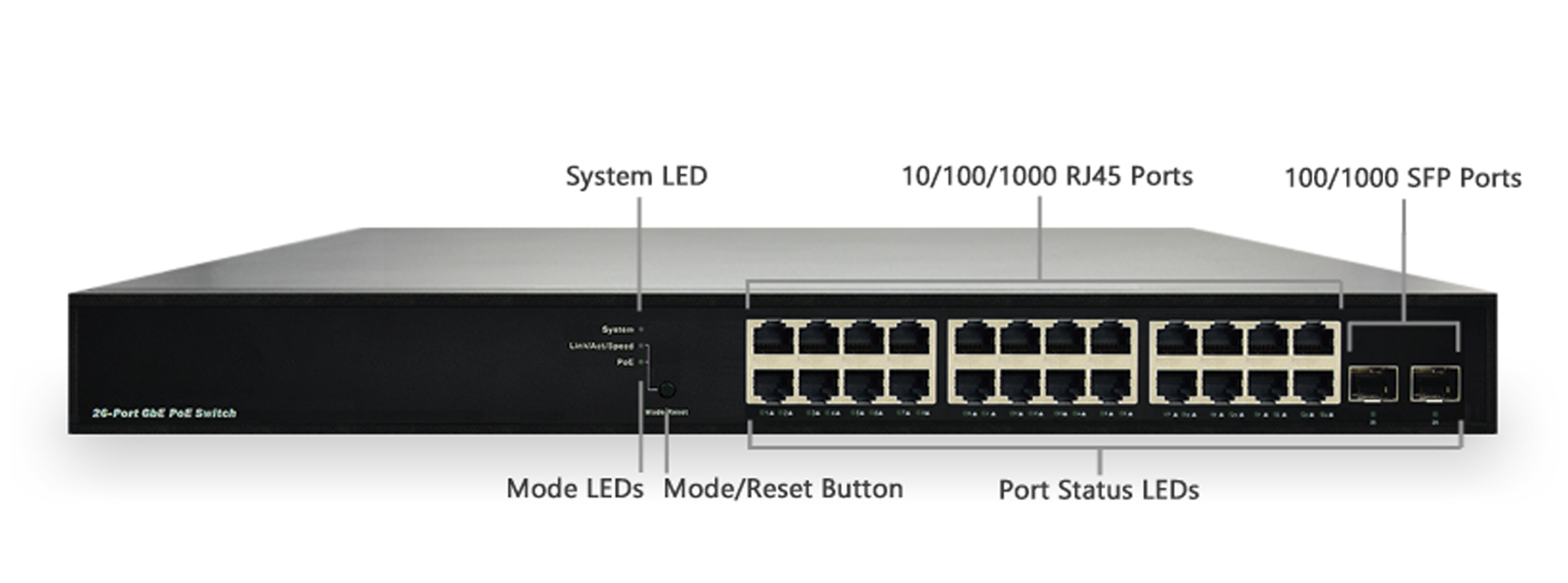 OverviewPSGS-5526L unmanaged GbE PoE+ switch is a plug-and-play Ethernet switch offering easy way to make the transition to Gigabit Ethernet and increase the speed of your network connection. The energy efficient, built to last, and rigorously tested provide the reliability businesses need.PSGS-5526L delivers 24 (10M/100M/1G) RJ45 with 24 PoE+ (Support 802.3 at/af, and total up to 185W) ports and 2 GbE SFP ports. PSGS-5526L provides high HW performance and environment flexibility for SMBs and Enterprises.  Key FeaturesIEEE 802.3u 100BASE-TX, 100Base-FX Fast EthernetIEEE 802.3ab 1000Base-T Gigabit EthernetIEEE 802.3z 1000Base-X Gigabit Fiber EthernetIEEE 802.3az EEE Energy Efficient Ethernet standard for green EthernetIEEE 802.3af/at Power over EthernetBenefits Lowing Total Cost of Ownership (TCO) with Energy-efficient DesignThe switch is designed to help companies to save power needs and reduce TCO by Energy Efficient Ethernet (IEEE 802.3az). It can be used for customers to build a green Ethernet networking environment.Advanced Power over Ethernet ManagementThe model includes PoE+ options to power IP devices with power-saving features like Power scheduling and PoE configuration.SpecificationsPort ConfigurationHardware PerformanceEnvironmental RangeDimension, Weights, MountingVoltage and FrequencyPoE Power CapacityCertificationsTotal PortsRJ45 (10M/100M/1G)Uplinks (100M/1G)Console26242 SFP--Forwarding Capacity (Mpps)Switching Capacity (Gbps)Mac Table(K)Jumbo Frames(Bytes)38.75289216Operating TemperatureOperating TemperatureStorage TemperatureStorage TemperatureOperating HumidityAltitudeAltitudeFahrenheitCentigradeFahrenheitCentigrade10% to 90%  non-condensingFeetMeters32 to 122 0 to 50 -4 to 158-20 to 7010% to 90%  non-condensing< 10000<3000 Dimension (WxHxD)Dimension (WxHxD)Dimension (WxHxD)Dimension (WxHxD)WeightWeightWeightWeightMounting TypeMillimeterMillimeterInchesInchesKilogramsKilogramsPoundsPoundsMounting Type442x 44x 21117.4x 1.7x 8.317.4x 1.7x 8.3<3<3<6.6<6.6Desktop, RackDesktop, RackAC Input Voltage and FrequencyAC Input Voltage and FrequencyVoltage 100-240 VAC  Frequency50~60 HzAvailable PoE PowerNumber of Ports That Support PoE(15.4W) and PoE+(30.0W)185WEach of port 1 - 24 support PoE/ PoE+ within available PoE PowerElectromagnetic Emissions (EMC) CE, FCC Part 15 Class A